ИЗМЕНЕНИЯ В УСТАВмуниципального казенного учреждения культуры города Новосибирска«Центральная городская детская библиотека им. А. П. Гайдара»1. Пункт 4.2 Устава изложить в следующей редакции:4.2. Директор является единоличным исполнительным органом.Директор Учреждения назначается заместителем мэра города Новосибирска - начальником ДКСиМП по представлению начальника управления культуры  мэрии города Новосибирска на срок не более пяти лет, за исключением случаев, предусмотренных правовыми актами мэрии, условиями заключенного с директором трудового договора.Трудовой договор с директором Учреждения заключает (изменяет, прекращает) заместитель мэра города Новосибирска - начальник ДКСиМП в порядке, установленном трудовым законодательством и муниципальными правовыми актами города Новосибирска, за исключением случаев, предусмотренных правовыми актами мэрии.Директор Учреждения действует от имени Учреждения без доверенности, в том числе представляет его интересы, совершает в установленном порядке сделки от имени Учреждения, осуществляет прием на работу работников Учреждения, заключает с ними, изменяет и прекращает трудовые договоры, издает приказы, выдает доверенности в порядке, установленном законодательством, и осуществляет иные полномочия, предусмотренные Уставом и трудовым договором.Утверждение структуры и штатного расписания Учреждения осуществляется ДКСиМП.Директор Учреждения:руководит методической, хозяйственной, финансовой и иной деятельностью Учреждения на принципах единоначалия в соответствии с настоящим Уставом и законодательством Российской Федерации;планирует, организует и контролирует рабочий процесс, отвечает за качество и эффективность работы Учреждения;утверждает Правила внутреннего трудового распорядка работников Учреждения, иные локальные нормативные акты Учреждения;подписывает совместно с главным бухгалтером все финансовые документы, платежные поручения, другие банковские и расчётные документы;осуществляет контроль за выполнением бюджетной сметы расходов Учреждения;представляет Учреждение в государственных, муниципальных и общественных органах и организациях, в коммерческих и некоммерческих организациях;в соответствии с трудовым законодательством Российской Федерации поощряет работников Учреждения, налагает на них дисциплинарные взыскания.обеспечивает сохранность, содержание и развитие имущественного комплекса Учреждения;осуществляет финансово – экономическое обеспечение функционирования Учреждения.Описание эмблемымуниципального казенного учреждения культуры города Новосибирска «Центральная городская детская библиотека им. А. П. Гайдара»Эмблема исполнена в форме квадрата и имеет следующие составляющие:контур квадрата отсутствует; фон эмблемы прозрачный, цвета не имеет;фигура эмблемы: стилизованное изображение солнца с неравномерно расходящимися лучами, частично закрытого стилизованным изображением раскрытой книги, на обложке – будёновка, цвет контура книги - синий, заливка фигур радиальная: цвет – синий, голубой, белый;надписи на эмблеме синего цвета, шрифт -  «Times New Roman», расположена на корешке книги – 1935 (год создания библиотеки).В эмблеме присутствуют белый, синий, голубой цвета Данная эмблема может использоваться и в черно-белом варианте.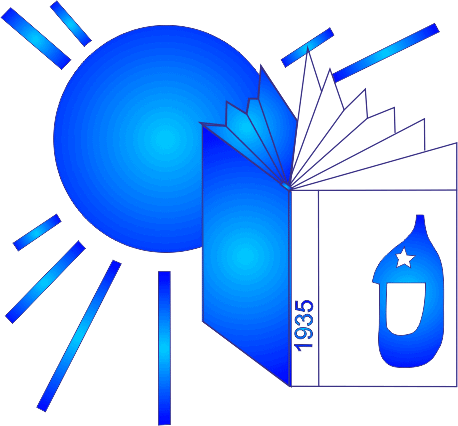 СОГЛАСОВАНОНачальник департамента земельных и имущественных отношений мэрии города Новосибирска______________ Г. В. Жигульский«___» __________________ 20__ г.УТВЕРЖДАЮЗаместитель мэра города Новосибирска - начальник департамента культуры, спорта и молодежной политики мэрии города Новосибирска_______________ А. В. Терешковаприказ от ____________ № ______СОГЛАСОВАНОГлава администрации Ленинского района города Новосибирска ______________  А. В. Гриб«___» __________________ 20__ г.